«Бравые солдаты»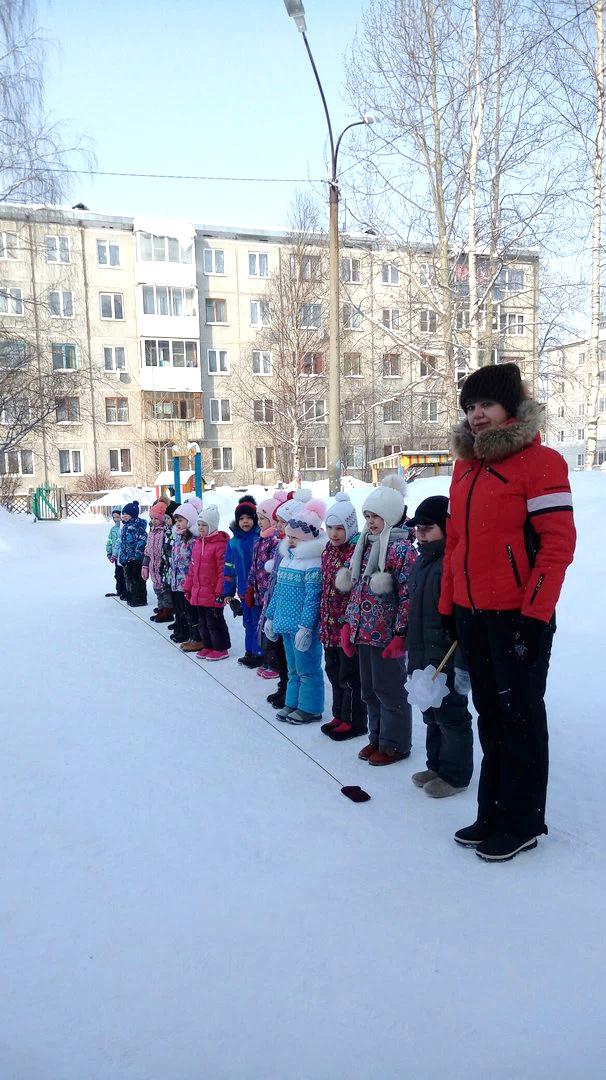 Мы собрали всех ребят На наш праздничный парад!Нашей армии РоссийскойДень рожденье в февралеСлава ей непобедимой,Слава миру на земле!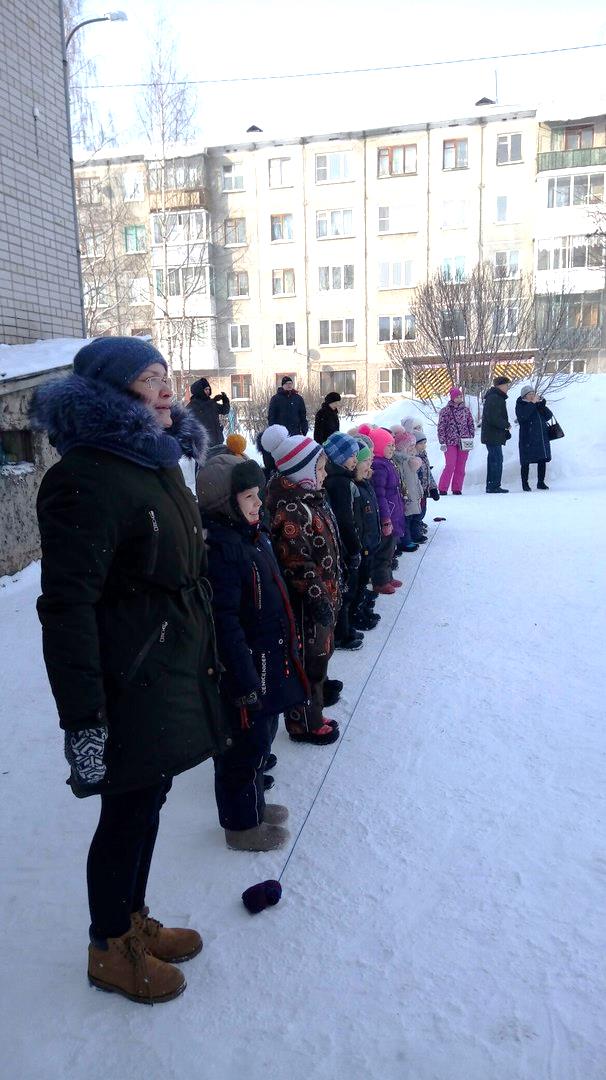 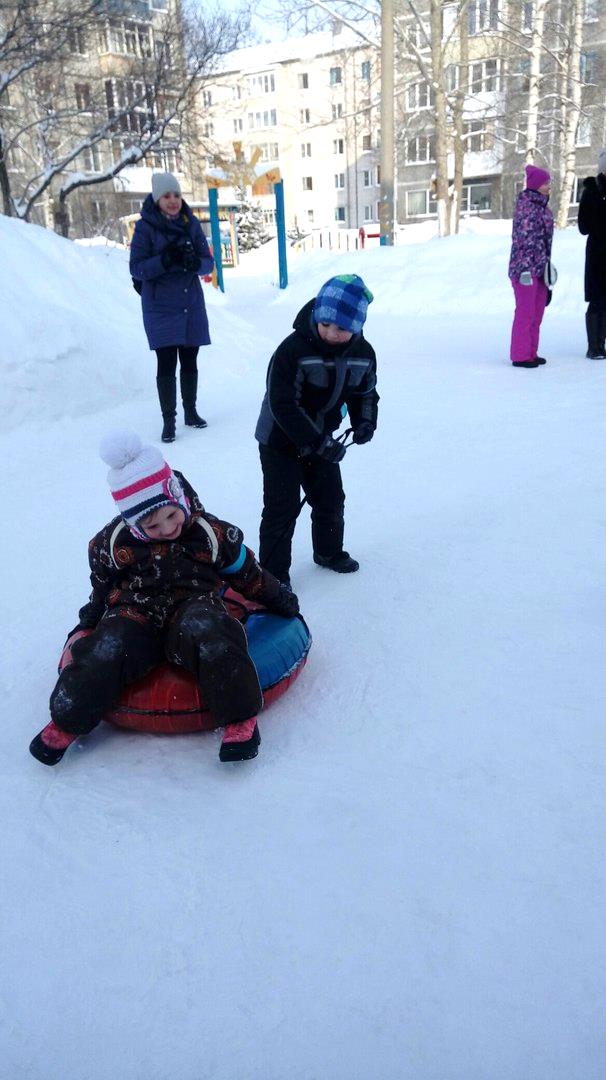 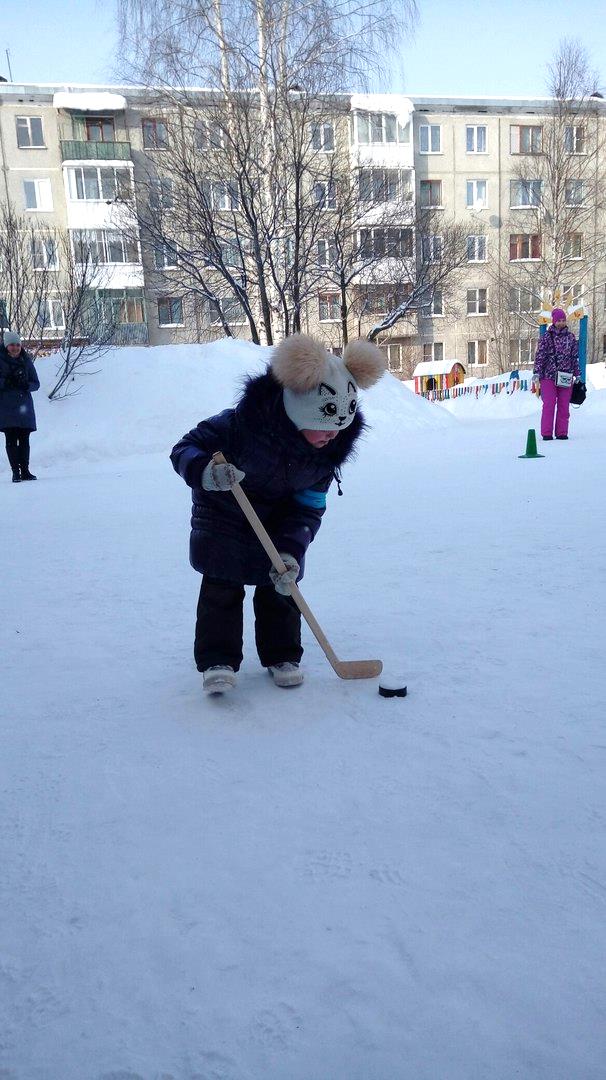 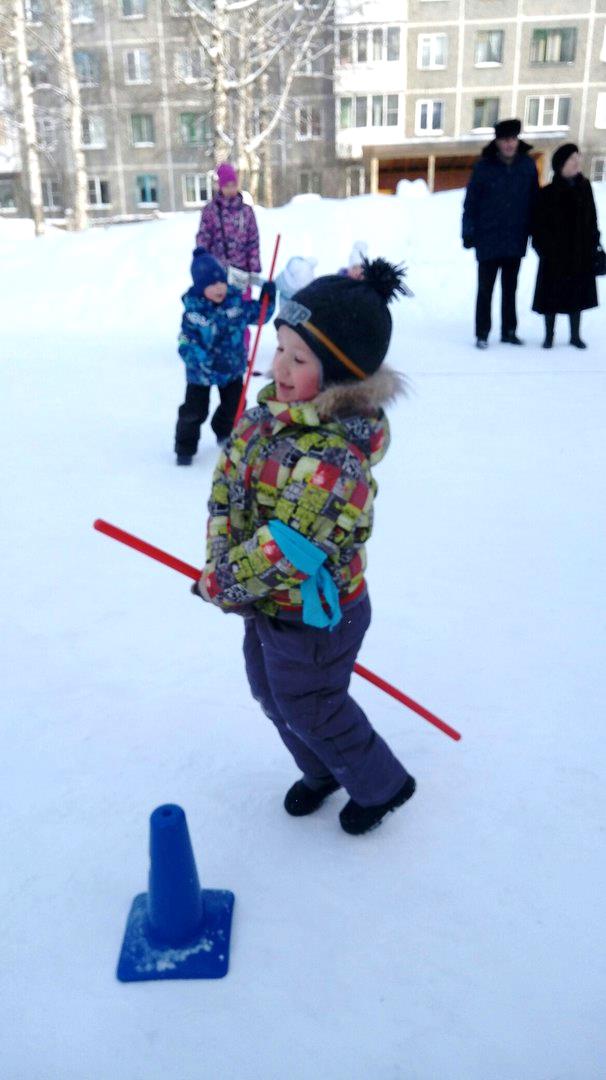 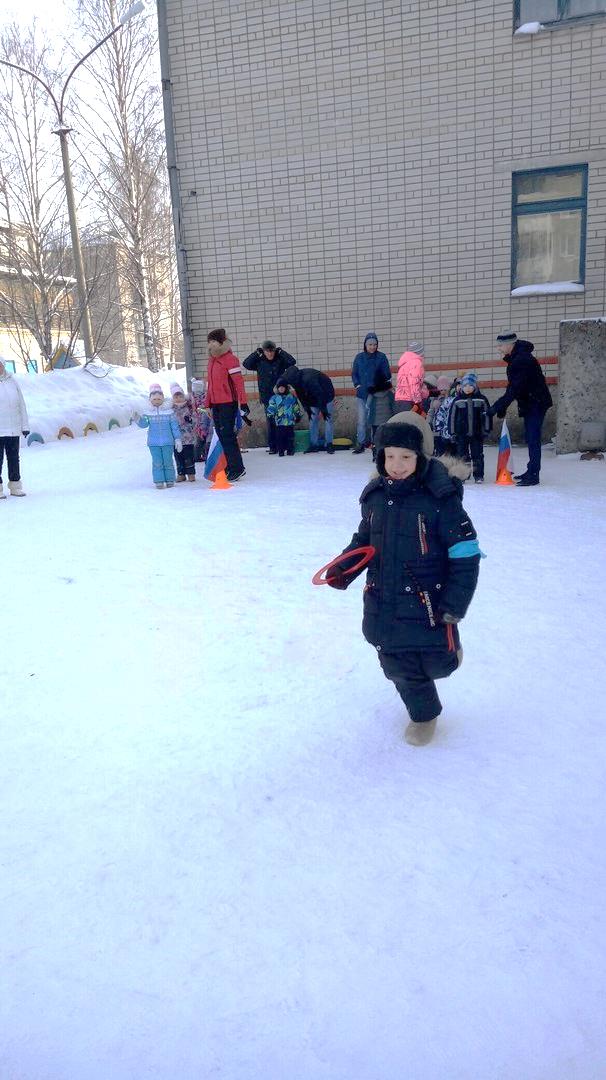 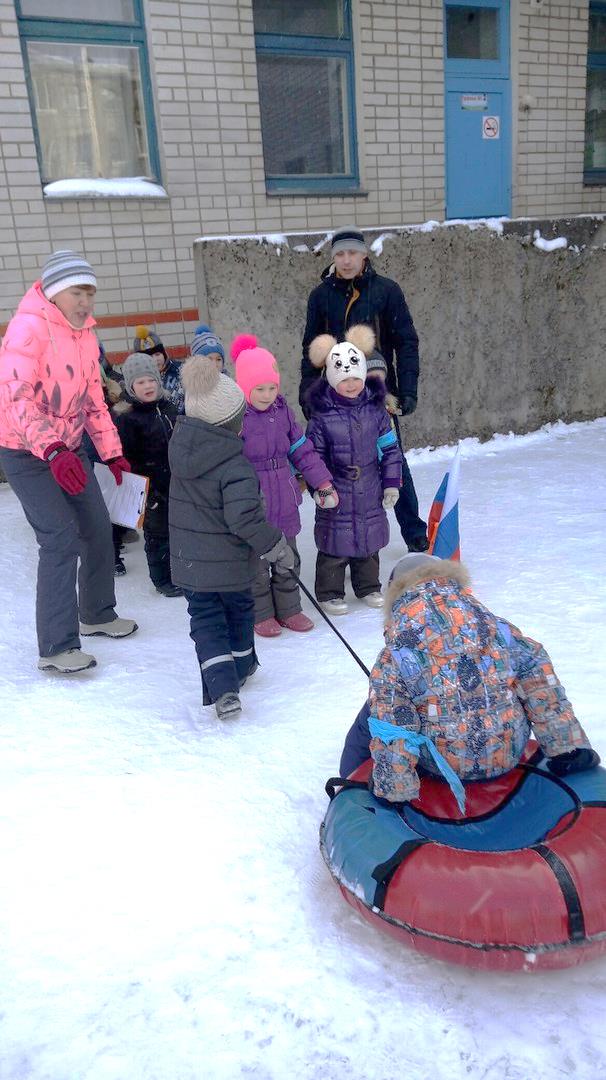 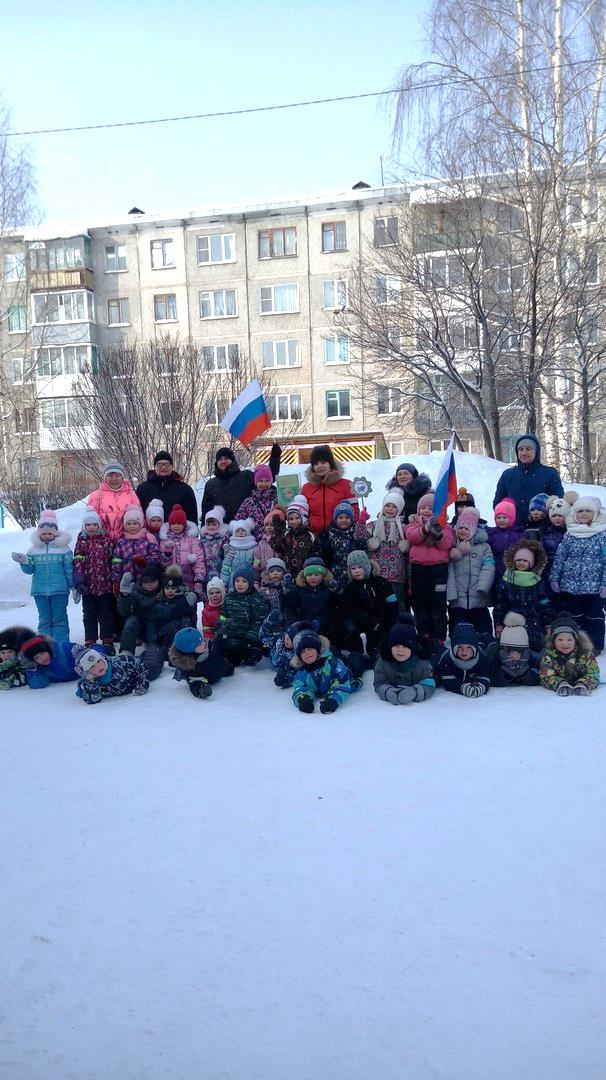 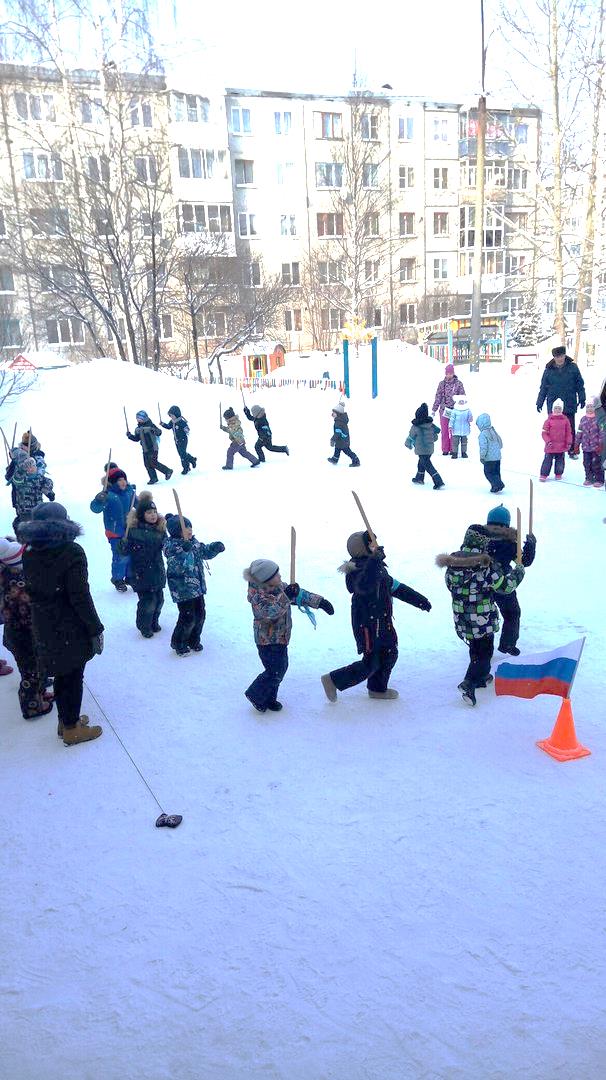 